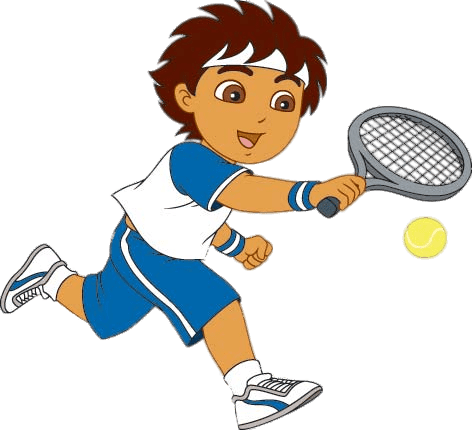 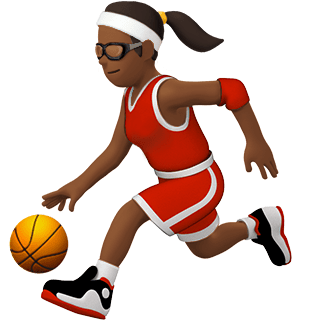 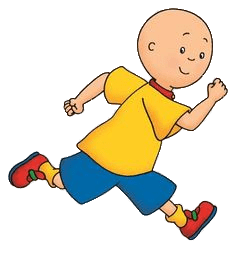 Write down 6 words you can see at these pictures which are about these sports       e.g. Basketball boots------------------------------- 2.  -------------------------- 3. --------------------------4. ---------------------------------- 5. ---------------------------   6. -------------------------                                             Marking Scheme                                      24 MARKSTask Achievement -   Two points for each answer given                             (12 Marks)Excellent: 10-12🙂👏Very Good: 7-9🙂Satisfactory: 5-6 😐Unsatisfactory: 3-4️Poor:    0-2️ Language (Spelling) - Two points for each correctly spelled answer given              (12 Marks)Excellent: 10-12🙂👏Very Good: 5-9🙂Satisfactory: 4-6😐Unsatisfactory: 1- 3️Poor ️ 0-2KEY  Racquet, tennis shoes, basketball boots, T-shirt, shorts, running, playing basketball, playing tennis, running shoes, trainers, socks, ribbon, socks Name: ____________________________    Surname: ____________________________    Nber: ____   Grade/Class: _____Name: ____________________________    Surname: ____________________________    Nber: ____   Grade/Class: _____Name: ____________________________    Surname: ____________________________    Nber: ____   Grade/Class: _____Assessment: _____________________________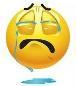 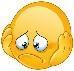 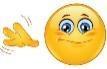 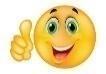 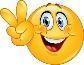 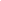 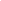 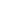 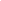 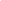 Date: ___________________________________________________    Date: ___________________________________________________    Assessment: _____________________________Teacher’s signature:___________________________Parent’s signature:___________________________